Сумська міська радаВиконавчий комітетРІШЕННЯ  від                              № З метою здійснення заходів, спрямованих на забезпечення своєчасного і якісного доведення сигналів оповіщення цивільного захисту до керівного складу органів управління і сил цивільного захисту Сумської міської ланки територіальної підсистеми Єдиної державної системи цивільного захисту Сумської області, підприємств, установ, організацій та населення про загрозу виникнення або виникнення надзвичайних ситуацій, керуючись статті 40 Закону України «Про місцеве самоврядування в Україні», Виконавчий комітет Сумської міської ради В И Р І Ш И В:1. Внести зміни до рішення Виконавчого комітету Сумської міської ради від 12.11.2019 № 597 «Про організаційні заходи щодо впровадження нової автоматизованої системи централізованого оповіщення населення на території Сумської міської об’єднаної територіальної громади» (зі змінами), а саме:1.1. У назві і тексті рішення слова «Про організаційні заходи щодо впровадження нової автоматизованої системи централізованого оповіщення населення на території Сумської міської об’єднаної територіальної громади» у всіх відмінках замінити на слова «Про організаційні заходи щодо впровадження нової автоматизованої системи централізованого оповіщення населення на території Сумської міської територіальної громади».Викласти  пункт 96 додатку 2 рішення у новій редакції, а саме: Викласти  пункт 103 додатку 2 рішення у новій редакції, а саме:   Викласти  пункт 104 додатку 2 рішення у новій редакції, а саме: Викласти  пункт 106 додатку 2 рішення у новій редакції, а саме: Міський голова                                                                                О.М. ЛисенкоПетров 70 10 02Розіслати: згідно  зі списком розсилки       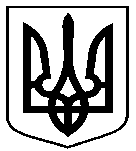 Проєкт  оприлюднено                      «___» ________2021р.Про внесення змін до рішення Виконавчого комітету Сумської міської ради від 12.11.2019 № 597 «Про організаційні заходи щодо впровадження нової автоматизованої системи централізованого оповіщення населення на території Сумської міської об’єднаної територіальної громади» (зі змінами)№з/пНазва технічногозасобуПерелік апаратури МАСЦОМісцерозташуванняВартість,грн.96Блок оповіщення БО-FM-05 у комплекті з акустичною системоюОЗНС-АС-60-1 та ОЗНС-АС-60-2Блок оповіщення БО-FM-05 – 1 шт.№ 00786Сумська районна державна адміністрація, м. Суми, вул. Іллінська, 97 (на даху будівлі)48294,00№з/пНазва технічногозасобуПерелік апаратури МАСЦОМісцерозташуванняВартість,грн.103Блок оповіщення БО-FM-05 у комплекті з акустичною системоюОЗНС-АС-60-1 та ОЗНС-АС-60-2Блок оповіщення БО-FM-05 – 1 шт.№ 00795м. Суми, вул. Петропавлівська, 60 на стовпі48294,00№з/пНазва технічногозасобуПерелік апаратури МАСЦОМісцерозташуванняВартість,грн.104Блок оповіщення БО-FM-05 у комплекті з акустичною системоюОЗНС-АС-60-1 та ОЗНС-АС-60-2Блок оповіщення БО-FM-05 – 1 шт.№ 00796м. Суми, пр. Курський, 45 на стовпі48294,00№з/пНазва технічногозасобуПерелік апаратури МАСЦОМісцерозташуванняВартість,грн.106Блок оповіщення БО-FM-05 у комплекті з акустичною системоюОЗНС-АС-60-1 та ОЗНС-АС-60-2Блок оповіщення БО-FM-05 – 1 шт.№ 00798КП «Муніципальний спортивний клуб з хокею на траві Сумчанка»  м. Суми, пр. Т.Г. Шевченка, 27А (на даху будівлі)48294,00